Летний отдых в Сочи 2016Открыта предварительная продажа путевок  на ЛЕТНИЙ КУРОРТНЫЙ СЕЗОН 2016-го года.При оплате путевки до 15-го февраля 2016 года  — скидка 25% !!!Парк-отель «ЭДЕЛЬВЕЙС» (г. Сочи, Адлер, ул. Троицкая, 67)Гостиница «ГАЛОТЕЛЬ» (г. Сочи, Адлер, ул. Белорусская, 9 Б)Отдых в коттеджах Семь дней в Олимпийском Сочи!     В стоимость путевки входит: проживание, трансфер.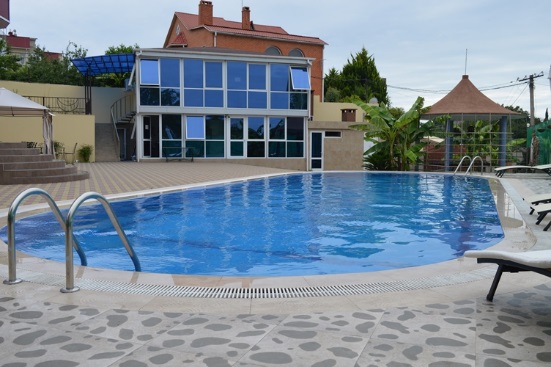 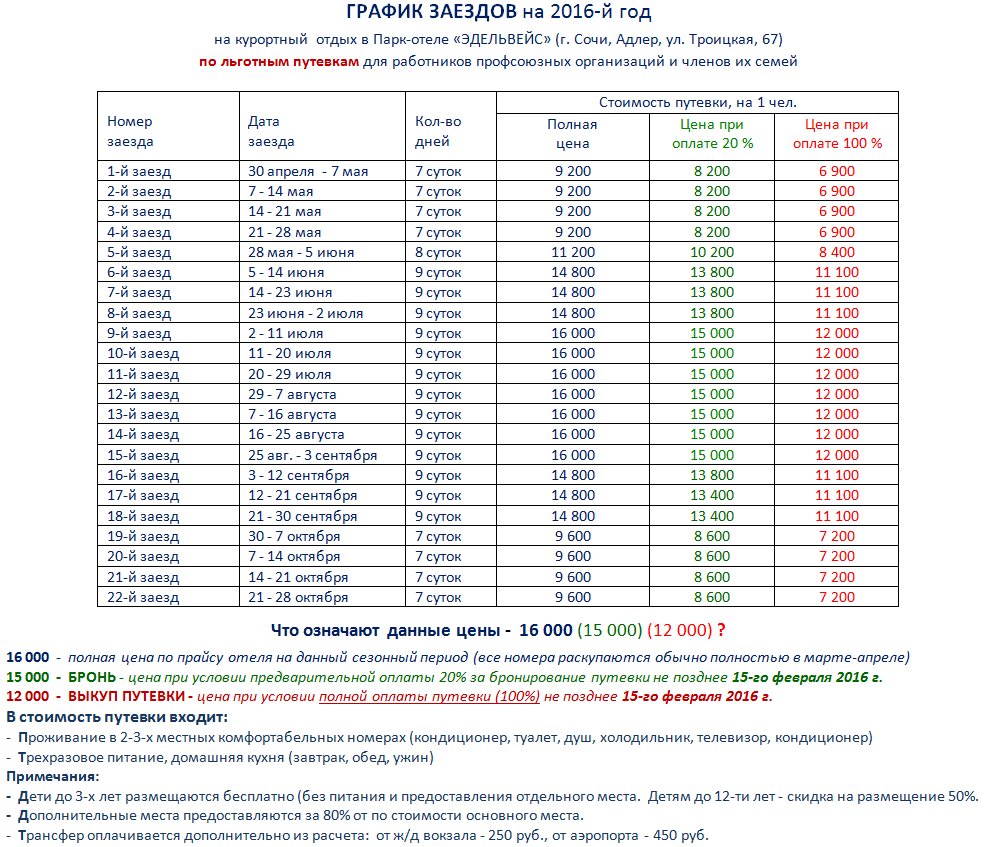 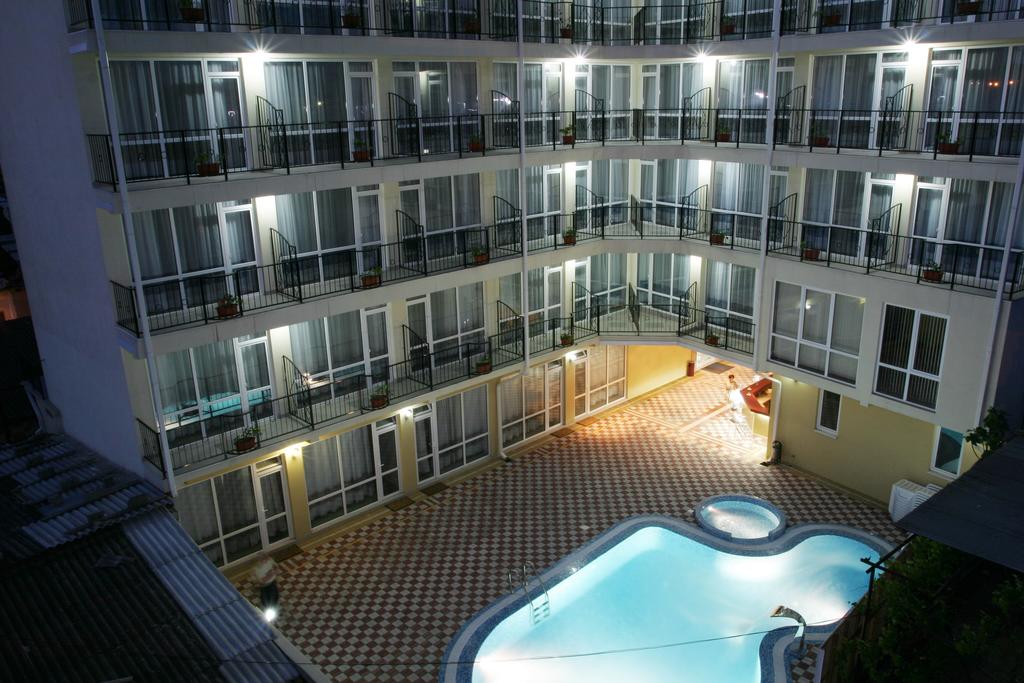 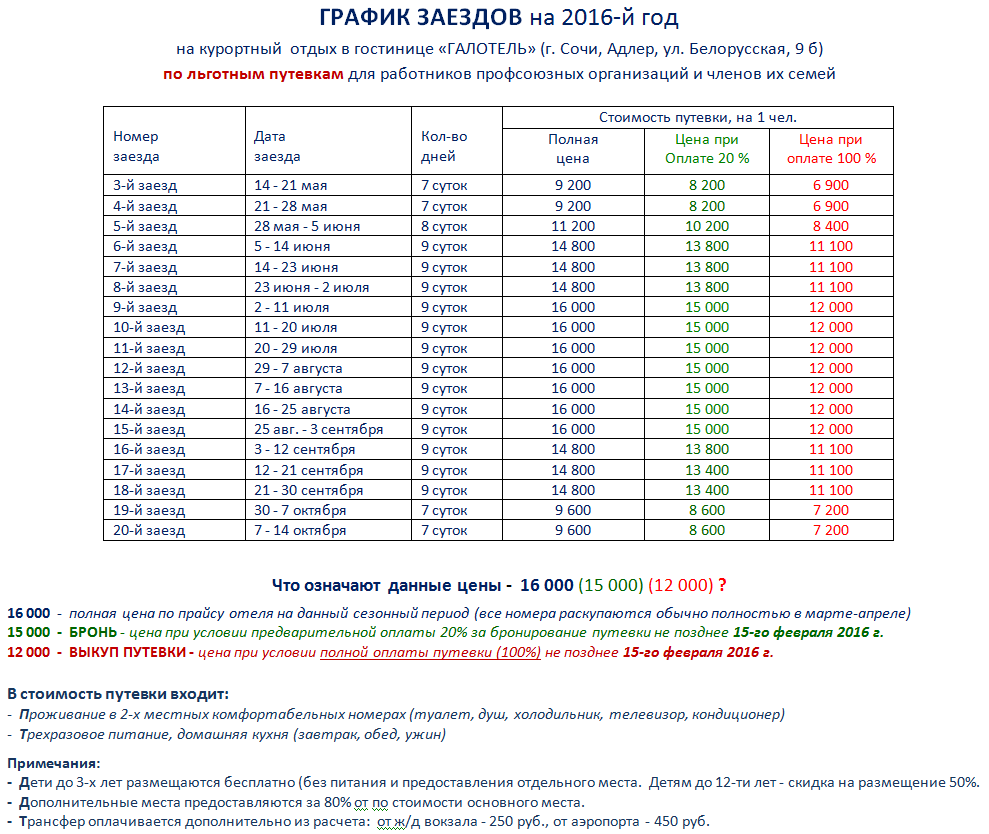 Стоимость льготной путевкиСтоимость льготной путевкиДополнительная информацияв мае/ октябреИюнь - сентябрьДополнительная информацияКоттедж № 7 в Адлере (рассчитан на 7-8 человек)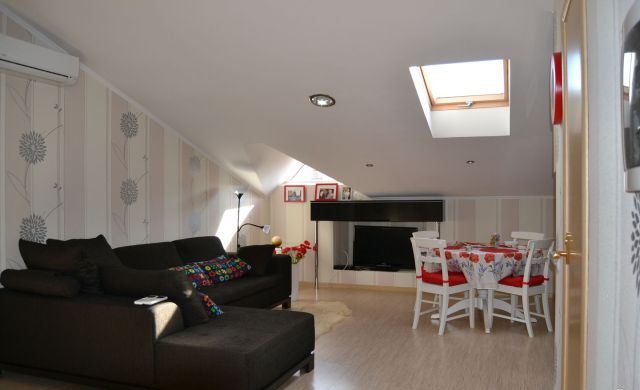 7500 руб. обычная цена 10 000 руб.9000 руб.обычная цена 12 000 руб.2-этажный коттедж 250 м² (кирпич) на участке 10 сот., в черте г. Адлера.
8 основных мест (2 дополнительных), каминный зал, 5 комнат, 3 санузла, мебель, кухня, бытовая техника, все удобства. Сад, гараж, место для парковки 3-х а\м. Рядом остановка общественного транспорта, электрички. Вид на море, собор, олимпийские объекты.Коттедж № 8 в Адлере (рассчитан на 7-8 человек)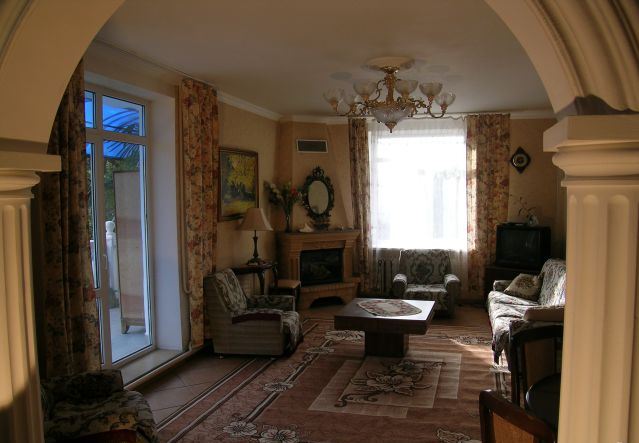 7500 руб. обычная цена 10 000 руб.9000 руб.обычная цена 12 000 руб.2-этажный коттедж 175 м² (пеноблоки) на участке 3.6 сот., в черте г. Адлера в поселке «Архидея-Парк».8 основных мест (3 дополнительных), Wi-Fi, телевизор, кабельное / цифровое ТВ, плита, холодильник, фен, стиральная машина,4 спальни, 2 гостиные, 2 кухни, 2 санузла,2 балкона